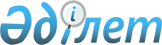 Ақтөбе облысы әкімдігінің 2018 жылғы 28 маусымдағы № 282 "Ақтөбе облысы әкімдігінің 2015 жылғы 7 қыркүйектегі № 325 "Фармацевтикалық қызмет саласындағы мемлекеттік көрсетілетін қызметтер регламенттерін бекіту туралы" қаулысына өзгеріс енгізу туралы" қаулысына өзгеріс енгізу туралыАқтөбе облысы әкімдігінің 2018 жылғы 21 қарашадағы № 506 қаулысы. Ақтөбе облысының Әділет департаментінде 2018 жылғы 6 желтоқсанда № 5959 болып тіркелді
      Қазақстан Республикасының 2001 жылғы 23 қаңтардағы "Қазақстан Республикасындағы жергілікті мемлекеттік басқару және өзін-өзі басқару туралы" Заңының 27-бабына, Қазақстан Республикасының 2016 жылғы 6 сәуірдегі "Құқықтық актілер туралы" Заңының 50 бабына сәйкес Ақтөбе облысы әкімдігі ҚАУЛЫ ЕТЕДІ:
      1. Ақтөбе облысы әкімдігінің 2018 жылғы 28 маусымдағы № 282 "Ақтөбе облысы әкімдігінің 2015 жылғы 7 қыркүйектегі № 325 "Фармацевтикалық қызмет саласындағы мемлекеттік көрсетілетін қызметтер регламенттерін бекіту туралы" қаулысына өзгеріс енгізу туралы" қаулысына (нормативтік құқықтық актілерді мемлекеттік тіркеу Тізілімінде № 5929 тіркелген, 2018 жылдың 20 шілдеде Қазақстан Республикасының нормативтік құқықтық актілердің электрондық түрдегі эталондық бақылау банкінде жарияланған) мынадай өзгеріс енгізілсін:
      қазақ тіліндегі қаулының кіріспесіндегі "11356" цифрлары "11338" цифрларымен ауыстырылсын.
      2. "Ақтөбе облысының денсаулық сақтау басқармасы" мемлекеттік мекемесі заңнамада белгіленген тәртіппен:
      1) осы қаулыны Ақтөбе облысының Әділет департаментінде мемлекеттік тіркеуді;
      2) осы қаулыны мерзімді баспа басылымдарында және Қазақстан Республикасы нормативтік құқықтық актілерінің эталондық бақылау банкінде ресми жариялауға жіберуді;
      3) осы қаулыны Ақтөбе облысы әкімдігінің интернет-ресурсында орналастыруды қамтамасыз етсін.
      3. Осы қаулының орындалуын бақылау Ақтөбе облысы әкімінің орынбасары Е. Ж. Нұрғалиевке жүктелсін.
      4. Осы қаулы оның алғашқы ресми жарияланған күнінен кейін күнтізбелік он күн өткен соң қолданысқа енгізіледі.
					© 2012. Қазақстан Республикасы Әділет министрлігінің «Қазақстан Республикасының Заңнама және құқықтық ақпарат институты» ШЖҚ РМК
				
      Ақтөбе облысының әкімі 

Б. Сапарбаев
